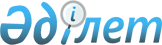 2022-2024 жылдарға арналған Ақай ауылдық округінің бюджеті туралыҚызылорда облысы Қармақшы аудандық мәслихатының 2021 жылғы 23 желтоқсандағы № 116 шешімі.
      "Қазақстан Республикасының Бюджет кодексі" Қазақстан Республикасы Кодексінің 75-бабының 2-тармағына, "Қазақстан Республикасындағы жергілікті мемлекеттік басқару және өзін-өзі басқару туралы" Қазақстан Республикасы Заңының 6-бабының 2-7-тармағына сәйкес Қызылорда облысы Қармақшы аудандық мәслихаты ШЕШТІ:
      1. 2022-2024 жылдарға арналған Ақай ауылдық округінің бюджеті 1, 2 және 3-қосымшаларға сәйкес, оның ішінде 2022 жылға мынадай көлемдерде бекітілсін:
      1) кірістер – 88 612,1 мың теңге, оның ішінде:
      салықтық түсімдер – 13 244,8 мың теңге;
      салықтық емес түсімдер – 0;
      негізгі капиталды сатудан түсетін түсімдер – 552,3 мың теңге;
      трансферттер түсімдері – 74 815 мың теңге;
      2) шығындар – 135 419,4 мың теңге;
      3) таза бюджеттік кредиттеу – 0;
      бюджеттік кредиттер – 0;
      бюджеттік кредиттерді өтеу – 0;
      4) қаржы активтерімен операциялар бойынша сальдо – 0;
      қаржы активтерін сатып алу – 0;
      мемлекеттің қаржы активтерін сатудан түсетін түсімдер – 0;
      5) бюджет тапшылығы (профициті) – -46 807,3 мың теңге;
      6) бюджет тапшылығын қаржыландыру (профицитін пайдалану) – 46 807,3 мың теңге;
      қарыздар түсімі – 0;
      қарыздарды өтеу – 0;
      бюджет қаражаттарының пайдаланылатын қалдықтары –46 807,3 мың теңге.
      Ескерту. 1-тармақ жаңа редакцияда - Қызылорда облысы Қармақшы аудандық мәслихатының 25.03.2022 № 144; өзгерістер енгізілді - Қызылорда облысы Қармақшы аудандық мәслихатының 15.06.2022 № 184; 17.08.2022 № 206; 15.12.2022 № 241 (01.01.2022 бастап қолданысқа енгізіледі) шешімдерімен.


      2. 2022 жылға аудандық бюджеттен Ақай ауылдық округінің бюджетіне берілетін бюджеттік субвенция көлемі 51 789 мың теңге мөлшерінде белгіленгені ескерілсін.
      2-1. 2021 жылы Қазақстан Республикасының Ұлттық қорынан бөлінген мақсатты трансферттердің пайдаланылмаған (толық пайдаланылмаған) 38 833,7 мың теңгені аудандық бюджетке қайтару ескерілсін.
      Ескерту. Шешім 2-1-тармақпен толықтырылды - Қызылорда облысы Қармақшы аудандық мәслихатының 25.03.2022 № 144 шешімімен (01.01.2022 бастап қолданысқа енгізіледі).


      2-2. 2021 жылы облыстық бюджеттен бөлінген мақсатты трансферттердің пайдаланылмаған (толық пайдаланылмаған) 0,1 мың теңгені аудандық бюджетке қайтару ескерілсін.
      Ескерту. Шешім 2-2-тармақпен толықтырылды - Қызылорда облысы Қармақшы аудандық мәслихатының 25.03.2022 № 144 шешімімен (01.01.2022 бастап қолданысқа енгізіледі).


      2-3. 2021 жылы аудандық бюджеттен бөлінген мақсатты трансферттердің пайдаланылмаған (толық пайдаланылмаған) 5 492,0 мың теңгені аудандық бюджетке қайтару ескерілсін.
      Ескерту. Шешім 2-3-тармақпен толықтырылды - Қызылорда облысы Қармақшы аудандық мәслихатының 25.03.2022 № 144 шешімімен (01.01.2022 бастап қолданысқа енгізіледі).


      3. 2022 жылға арналған Ақай ауылдық округінің бюджетінде республикалық бюджет есебінен қаралған нысаналы трансферттер 4-қосымшасына сәйкес бекітілсін.
      4. 2022 жылға арналған Ақай ауылдық округінің бюджетінде облыстық бюджет есебінен қаралған нысаналы трансферттер 5-қосымшасына сәйкес бекітілсін.
      5. 2022 жылға арналған Ақай ауылдық округінің бюджетінде аудандық бюджет есебінен қаралған нысаналы трансферттер 6-қосымшасына сәйкес бекітілсін.
      6. Осы шешім 2022 жылғы 1 қаңтардан бастап қолданысқа енгізіледі. 2022 жылға арналған Ақай ауылдық округінің бюджеті
      Ескерту. 1-қосымша жаңа редакцияда - Қызылорда облысы Қармақшы аудандық мәслихатының 15.12.2022 № 241 шешімімен (01.01.2022 бастап қолданысқа енгізіледі). 2023 жылға арналған Ақай ауылдық округінің бюджеті 2024 жылға арналған Ақай ауылдық округінің бюджеті 2022 жылға арналған Ақай ауылдық округінің бюджетінде республикалық бюджет есебінен қаралған нысаналы трансферттер 2022 жылға арналған Ақай ауылдық округінің бюджетінде облыстық бюджет есебінен қаралған нысаналы трансферттер 2022 жылға арналған Ақай ауылдық округінің бюджетінде аудандық бюджет есебінен қаралған нысаналы трансферттер
      Ескерту. 6-қосымша жаңа редакцияда - Қызылорда облысы Қармақшы аудандық мәслихатының 15.12.2022 № 241 шешімімен (01.01.2022 бастап қолданысқа енгізіледі).
					© 2012. Қазақстан Республикасы Әділет министрлігінің «Қазақстан Республикасының Заңнама және құқықтық ақпарат институты» ШЖҚ РМК
				
      Қармақшы аудандық мәслихатының хатшысы 

Ә. Қошалақов
Қызылорда облысы Қармақшы
аудандық мәслихатының
2021 жылғы "23" желтоқсандағы
№ 116 шешіміне 1-қосымша
Санаты
Санаты
Санаты
Санаты
Санаты
Сомасы, мың теңге
Сыныбы
Сыныбы
Сыныбы
Сыныбы
Сомасы, мың теңге
Кіші сыныбы
Кіші сыныбы
Кіші сыныбы
Сомасы, мың теңге
Атауы
Атауы
Сомасы, мың теңге
1. Кірістер
1. Кірістер
88612,1
1
Салықтық түсімдер
Салықтық түсімдер
13244,8
01
Табыс салығы
Табыс салығы
423,1
2
Жеке табыс салығы
Жеке табыс салығы
423,1
04
Меншiкке салынатын салықтар
Меншiкке салынатын салықтар
12818,7
1
Мүлiкке салынатын салықтар 
Мүлiкке салынатын салықтар 
488,1
3
Жер салығы 
Жер салығы 
188,4
4
Көлiк құралдарына салынатын салық 
Көлiк құралдарына салынатын салық 
12142,2
05
Тауарларға, жұмыстарға және қызметтерге салынатын ішкі салықтар
Тауарларға, жұмыстарға және қызметтерге салынатын ішкі салықтар
3
3
Жер учаскелерін пайдаланғаны үшін төлем
Жер учаскелерін пайдаланғаны үшін төлем
3
2
Салықтық емес түсiмдер
Салықтық емес түсiмдер
0
3
Негізгі капиталды сатудан түсетін түсімдер
Негізгі капиталды сатудан түсетін түсімдер
552,3
03
Жерді және материалдық емес активтерді сату
Жерді және материалдық емес активтерді сату
552,3
1
Жерді сату
Жерді сату
552,3
4
Трансферттердің түсімдері
Трансферттердің түсімдері
74815
02
Мемлекеттiк басқарудың жоғары тұрған органдарынан түсетiн трансферттер
Мемлекеттiк басқарудың жоғары тұрған органдарынан түсетiн трансферттер
74815
3
Аудандардың (облыстық маңызы бар қаланың) бюджетінен трансферттер
Аудандардың (облыстық маңызы бар қаланың) бюджетінен трансферттер
74815
Функционалдық топ
Функционалдық топ
Функционалдық топ
Функционалдық топ
Функционалдық топ
Сомасы, мың теңге
Функционалдық кіші топ
Функционалдық кіші топ
Функционалдық кіші топ
Функционалдық кіші топ
Сомасы, мың теңге
Бюджеттік бағдарламалардың әкімшісі
Бюджеттік бағдарламалардың әкімшісі
Бюджеттік бағдарламалардың әкімшісі
Сомасы, мың теңге
Бағдарлама
Бағдарлама
Сомасы, мың теңге
Атауы
Сомасы, мың теңге
2. Шығындар
135419,4
01
Жалпы сипаттағы мемлекеттiк қызметтер 
40382,6
1
Мемлекеттiк басқарудың жалпы функцияларын орындайтын өкiлдi, атқарушы және басқа органдар
40382,6
124
Аудандық маңызы бар қала, ауыл, кент, ауылдық округ әкімінің аппараты
40382,6
001
Аудандық маңызы бар қала, ауыл, кент, ауылдық округ әкімінің қызметін қамтамасыз ету жөніндегі қызметтер
40382,6
07
Тұрғын үй-коммуналдық шаруашылық
16368
3
Елді-мекендерді көркейту
16368
124
Аудандық маңызы бар қала, ауыл, кент, ауылдық округ әкімінің аппараты
16368
008
Елді мекендердегі көшелерді жарықтандыру
6865
009
Елді мекендердің санитариясын қамтамасыз ету
1254
011
Елді мекендерді абаттандыру мен көгалдандыру
8249
08
Мәдениет, спорт, туризм және ақпараттық кеңістiк
33878
1
Мәдениет саласындағы қызмет
33878
124
Аудандық маңызы бар қала, ауыл, кент, ауылдық округ әкімінің аппараты
33878
006
Жергілікті деңгейде мәдени-демалыс жұмысын қолдау
33878
12
Көлiк және коммуникация
465
1
Автомобиль көлiгi
465
124
Аудандық маңызы бар қала, ауыл, кент, ауылдық округ әкімінің аппараты
465
045
Аудандық маңызы бар қалаларда, ауылдарда, кенттерде, ауылдық округтерде автомобиль жолдарын күрделі және орташа жөндеу
465
15
Трансферттер
44325,8
1
Трансферттер
44325,8
124
Аудандық маңызы бар қала, ауыл, кент, ауылдық округ әкімінің аппараты
44325,8
044
Қазақстан Республикасының Ұлттық қорынан берілетін нысаналы трансферт есебінен республикалық бюджеттен бөлінген пайдаланылмаған (түгел пайдаланылмаған) нысаналы трансферттердің сомасын қайтару
38833,7
048
Пайдаланылмаған (толық пайдаланылмаған) нысаналы трансферттерді қайтару
5492,1
3. Таза бюджеттік кредит беру
0
4. Қаржы активтерімен жасалатын операциялар бойынша сальдо
0
5. Бюджет тапшылығы (профициті)
-46807,3
6. Бюджет тапшылығын қаржыландыру (профицитті пайдалану)
46807,3
7
Қарыздар түсімдері
0
16
Қарыздарды өтеу
0
8
Бюджет қаражатының пайдаланылатын қалдықтары
46807,3
01
Бюджет қаражаты қалдықтары
46807,3
1
Бюджет қаражатының бос қалдықтары
46807,3Қармақшы аудандық мәслихатының
2021 жылғы "23" желтоқсандағы
№ 116 шешіміне 2-қосымша
Санаты
Санаты
Санаты
Санаты
Санаты
Сомасы, мың теңге
Сыныбы
Сыныбы
Сыныбы
Сыныбы
Сомасы, мың теңге
Кіші сыныбы
Кіші сыныбы
Кіші сыныбы
Сомасы, мың теңге
Атауы
Атауы
Сомасы, мың теңге
1. Кірістер
1. Кірістер
63922
1
Салықтық түсімдер
Салықтық түсімдер
12715
01
Табыс салығы
Табыс салығы
3001
2
Жеке табыс салығы
Жеке табыс салығы
3001
04
Меншiкке салынатын салықтар
Меншiкке салынатын салықтар
9644
1
Мүлiкке салынатын салықтар 
Мүлiкке салынатын салықтар 
148
3
Жер салығы 
Жер салығы 
364
4
Көлiк құралдарына салынатын салық 
Көлiк құралдарына салынатын салық 
9132
05
Тауарларға, жұмыстарға және қызметтерге салынатын ішкі салықтар
Тауарларға, жұмыстарға және қызметтерге салынатын ішкі салықтар
70
3
Жер учаскелерін пайдаланғаны үшін төлем
Жер учаскелерін пайдаланғаны үшін төлем
70
2
Салықтық емес түсiмдер
Салықтық емес түсiмдер
0
3
Негізгі капиталды сатудан түсетін түсімдер
Негізгі капиталды сатудан түсетін түсімдер
1600
03
Жерді және материалдық емес активтерді сату
Жерді және материалдық емес активтерді сату
1600
1
Жерді сату
Жерді сату
1600
4
Трансферттердің түсімдері
Трансферттердің түсімдері
49607
02
Мемлекеттiк басқарудың жоғары тұрған органдарынан түсетiн трансферттер
Мемлекеттiк басқарудың жоғары тұрған органдарынан түсетiн трансферттер
49607
3
Аудандардың (облыстық маңызы бар қаланың) бюджетінен трансферттер
Аудандардың (облыстық маңызы бар қаланың) бюджетінен трансферттер
49607
Функционалдық топ
Функционалдық топ
Функционалдық топ
Функционалдық топ
Функционалдық топ
Сомасы, мың теңге
Функционалдық кіші топ
Функционалдық кіші топ
Функционалдық кіші топ
Функционалдық кіші топ
Сомасы, мың теңге
Бюджеттік бағдарламалардың әкімшісі
Бюджеттік бағдарламалардың әкімшісі
Бюджеттік бағдарламалардың әкімшісі
Сомасы, мың теңге
Бағдарлама
Бағдарлама
Сомасы, мың теңге
Атауы
Сомасы, мың теңге
2. Шығындар
63922
01
Жалпы сипаттағы мемлекеттiк қызметтер 
26269
1
Мемлекеттiк басқарудың жалпы функцияларын орындайтын өкiлдi, атқарушы және басқа органдар
26269
124
Аудандық маңызы бар қала, ауыл, кент, ауылдық округ әкімінің аппараты
26269
001
Аудандық маңызы бар қала, ауыл, кент, ауылдық округ әкімінің қызметін қамтамасыз ету жөніндегі қызметтер
26269
07
Тұрғын үй-коммуналдық шаруашылық
12241
3
Елді-мекендерді көркейту
12241
124
Аудандық маңызы бар қала, ауыл, кент, ауылдық округ әкімінің аппараты
12241
008
Елді мекендердегі көшелерді жарықтандыру
2949
009
Елді мекендердің санитариясын қамтамасыз ету
1317
011
Елді мекендерді абаттандыру мен көгалдандыру
7975
08
Мәдениет, спорт, туризм және ақпараттық кеңістiк
25412
1
Мәдениет саласындағы қызмет
25412
124
Аудандық маңызы бар қала, ауыл, кент, ауылдық округ әкімінің аппараты
25412
006
Жергілікті деңгейде мәдени-демалыс жұмысын қолдау
25412
3. Таза бюджеттік кредит беру
0
Бюджеттік кредиттер
0
Бюджеттік кредиттерді өтеу
0
4. Қаржы активтерімен жасалатын операциялар бойынша сальдо
0
Қаржы активтерін сатып алу
0
Мемлекеттің қаржы активтерін сатудан түсетін түсімдер
0
5. Бюджет тапшылығы (профициті)
0
6. Бюджет тапшылығын қаржыландыру (профицитті пайдалану)
0
7
Қарыздар түсімдері
0
16
Қарыздарды өтеу
0
8
Бюджет қаражаттарының пайдаланылатын қалдықтары
0Қармақшы аудандық мәслихатының
2021 жылғы "23" желтоқсандағы
№ 116 шешіміне 3-қосымша
Санаты
Санаты
Санаты
Санаты
Санаты
Сомасы, мың теңге
Сыныбы
Сыныбы
Сыныбы
Сыныбы
Сомасы, мың теңге
Кіші сыныбы
Кіші сыныбы
Кіші сыныбы
Сомасы, мың теңге
Атауы
Атауы
Сомасы, мың теңге
1. Кірістер
1. Кірістер
64868
1
Салықтық түсімдер
Салықтық түсімдер
12988
01
Табыс салығы
Табыс салығы
3052
2
Жеке табыс салығы
Жеке табыс салығы
3052
04
Меншiкке салынатын салықтар
Меншiкке салынатын салықтар
9836
1
Мүлiкке салынатын салықтар 
Мүлiкке салынатын салықтар 
151
3
Жер салығы 
Жер салығы 
371
4
Көлiк құралдарына салынатын салық 
Көлiк құралдарына салынатын салық 
9314
05
Тауарларға, жұмыстарға және қызметтерге салынатын ішкі салықтар
Тауарларға, жұмыстарға және қызметтерге салынатын ішкі салықтар
100
3
Жер учаскелерін пайдаланғаны үшін төлем
Жер учаскелерін пайдаланғаны үшін төлем
100
2
Салықтық емес түсiмдер
Салықтық емес түсiмдер
0
3
Негізгі капиталды сатудан түсетін түсімдер
Негізгі капиталды сатудан түсетін түсімдер
1700
03
Жерді және материалдық емес активтерді сату
Жерді және материалдық емес активтерді сату
1700
1
Жерді сату
Жерді сату
1700
4
Трансферттердің түсімдері
Трансферттердің түсімдері
50180
02
Мемлекеттiк басқарудың жоғары тұрған органдарынан түсетiн трансферттер
Мемлекеттiк басқарудың жоғары тұрған органдарынан түсетiн трансферттер
50180
3
Аудандардың (облыстық маңызы бар қаланың) бюджетінен трансферттер
Аудандардың (облыстық маңызы бар қаланың) бюджетінен трансферттер
50180
Функционалдық топ
Функционалдық топ
Функционалдық топ
Функционалдық топ
Функционалдық топ
Сомасы, мың теңге
Функционалдық кіші топ
Функционалдық кіші топ
Функционалдық кіші топ
Функционалдық кіші топ
Сомасы, мың теңге
Бюджеттік бағдарламалардың әкімшісі
Бюджеттік бағдарламалардың әкімшісі
Бюджеттік бағдарламалардың әкімшісі
Сомасы, мың теңге
Бағдарлама
Бағдарлама
Сомасы, мың теңге
Атауы
Сомасы, мың теңге
2. Шығындар
64868
01
Жалпы сипаттағы мемлекеттiк қызметтер 
26436
1
Мемлекеттiк басқарудың жалпы функцияларын орындайтын өкiлдi, атқарушы және басқа органдар
26436
124
Аудандық маңызы бар қала, ауыл, кент, ауылдық округ әкімінің аппараты
26436
001
Аудандық маңызы бар қала, ауыл, кент, ауылдық округ әкімінің қызметін қамтамасыз ету жөніндегі қызметтер
26436
07
Тұрғын үй-коммуналдық шаруашылық
12635
3
Елді-мекендерді көркейту
12635
124
Аудандық маңызы бар қала, ауыл, кент, ауылдық округ әкімінің аппараты
12635
008
Елді мекендердегі көшелерді жарықтандыру
3067
009
Елді мекендердің санитариясын қамтамасыз ету
1369
011
Елді мекендерді абаттандыру мен көгалдандыру
8199
08
Мәдениет, спорт, туризм және ақпараттық кеңістiк
25797
1
Мәдениет саласындағы қызмет
25797
124
Аудандық маңызы бар қала, ауыл, кент, ауылдық округ әкімінің аппараты
25797
006
Жергілікті деңгейде мәдени-демалыс жұмысын қолдау
25797
3. Таза бюджеттік кредит беру
0
Бюджеттік кредиттер
0
Бюджеттік кредиттерді өтеу
0
4. Қаржы активтерімен жасалатын операциялар бойынша сальдо
0
Қаржы активтерін сатып алу
0
Мемлекеттің қаржы активтерін сатудан түсетін түсімдер
0
5. Бюджет тапшылығы (профициті)
0
6. Бюджет тапшылығын қаржыландыру (профицитті пайдалану)
0
7
Қарыздар түсімі
0
16
Қарыздарды өтеу
0
8
Бюджет қаражаттарының пайдаланылатын қалдықтары
0Қармақшы аудандық мәслихатының
2021 жылғы "23" желтоқсандағы
№ 116 шешіміне 4-қосымша
№
Атауы
Сомасы, мың теңге
Ағымдағы нысаналы трансферттер:
8 172,0
1
азаматтық қызметшілердің жекелеген санаттарының, мемлекеттік бюджет қаражаты есебінен ұсталатын ұйымдар қызметкерлерінің, қазыналық кәсіпорындар қызметкерлерінің жалақысын көтеруге
6 482,0
2
Мемлекеттік мәдениет ұйымдарының және архив мекемелерінің басқарушы және негізгі персоналына мәдениет ұйымдарындағы және архив мекемелеріндегі ерекше еңбек жағдайлары үшін лауазымдық айлықақысына қосымша ақылар белгілеуге
1 690,0Қармақшы аудандық мәслихатының
2021 жылғы "23" желтоқсандағы
№ 116 шешіміне 5-қосымша
№
Атауы
Сомасы, мың теңге
Ағымдағы нысаналы трансферттер:
8 403,0
1
жалақы төлеудің жаңа жүйесі бойынша мемлекеттік қызметшілердің еңбек ақысын ұлғайтуға 
8 403,0Қызылорда облысы Қармақшы
аудандық мәслихатының
2021 жылғы "23" желтоқсандағы
№ 116 шешіміне 6-қосымша
№
Атауы
Сомасы, мың теңге
Ағымдағы нысаналы трансферттер:
6 451,0
1
Жалақы төлеудің жаңа жүйесі бойынша мемлекеттік қызметшілердің еңбек ақысын ұлғайтуға 
2 211,0
2
2021 жылы Ауыл Ел бесігі бағдарламасы арқылы бөлінген Балғынбаев көшесіне орташа жөндеу жұмыстарын аяқтауға (төленбеген міндттемелер)
0,0
3
Ауылдық клуб үйіне дизель отынын сатып алуға қосымша 
1 440,0
4
Ақай ауылдық округі әкімі аппаратының қызметтік автокөлігіне қосалқы автобөлшектер сатып алуға
800,0
5
Ақай ауылындағы ауылдық клуб үйіне музыкалық аппаратура сатып алуға
2 000,0